FULVIO E FEDERICA LUCISANO presentano	 STALLONE  SCHWARZENEGGER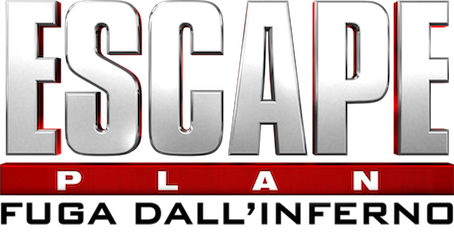 un film di Mikael Håfström   una produzioneMark CantonEmmett/Furla FilmsEnvision EntertainmentBois/Schillerun’esclusiva per l’Italia:Italian International FilmIN VENDITA IN DVD E IN BLU-RAY DISC DAL 17 APRILE 2014Distribuzione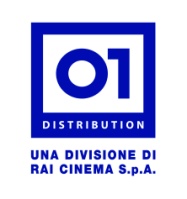 PERSONAGGI E INTERPRETIBreslin			SYLVESTER STALLONERottmayer			ARNOLD SCHWARZENEGGERHobbes			JIM CAVIEZELJaved				FARAN TAHIRAbigail			AMY RYANDr. Kyrie			SAM NEILLLester Clark			VINCENT D’ONOFRIODrake				VINNIE JONESRoag				MATT GERALDHush				CURTIS “50 CENT” JACKSONJessica Miller		CAITRIONA BALFECaptain Newal Beradah	DAVID JOSEPH MARTINEZPilot				ALEC RAYMEBabcock			CHRISTIAN STOKESBrims				GRAHAM BECKELLCAST TECNICOCREDITI NON CONTRATTUALISINOSSIRay Breslin (Sylvester Stallone) - una delle principali autorità mondiali nel campo della sicurezza delle strutture carcerarie - decide di accettare un ultimo incarico: evadere dall’ultra-segreto e tecnologico penitenziario di ultimissima generazione, “La Tomba”.Ingannato ed ingiustamente imprigionato, Breslin si trova così a dover coinvolgere un altro detenuto, Emil Rottmayer (Arnold Schwarzenegger), per mettere in atto un audace ESCAPE PLAN - Fuga dall’Inferno, ai limiti dell’inverosimile, per evadere dal più sicuro ed inespugnabile carcere mai concepito e costruito dall’uomo.ESCAPE PLAN - Fuga dall’Inferno è interpretato da Sylvester Stallone (I Mercenari, Rocky), Arnold Schwarzenegger (The Last Stand, Terminator), Jim Caviezel (Person of Interest, La Passione di Cristo), Curtis “50 Cent” Jackson (ll cacciatore di donne, Fire with Fire), Sam Neill (Jurassic Park, Caccia a ottobre rosso), Vinnie Jones (Snatch, Lock, Stockand Two Smoking Barrels), Faran Tahir (Warehouse 13, Star Trek), con Vincent D’Onofrio (Law and Order: Criminal Intent, Full Metal Jacket) e Amy Ryan (Gone BabyGone, The Office).La regia di ESCAPE PLAN - Fuga dall’Inferno è di Mikael Håfström (Il Rito, Evil), la sceneggiatura di Miles Chapman e Arnell Jesko, e il soggetto di Miles Chapman. I produttori sono Mark Canton (300: Rise of an Empire, 300 e Immortals), Randall Emmett(End of Watch, Cani sciolti), Remington Chase (End of Watch, Alex Cross), Robbie Brenner(The Fighter, 21 & Over) e Kevin King-Templeton (I Mercenari, Rocky Balboa).I produttori esecutivi sono George Furla (ll cacciatore di donne, Rambo), Mark Stewart, ZackSchiller (Cocco di nonna, Terapia d’urto), Alexander Boies, Nicolas Stern (ll cacciatore di donne, Empire State), Jeff Rice (Empire State, A Single Shot) e Brandt Andersen (Cani sciolti, La Lettera). I co-produttori sono Stepan Martirosyan, Kelly Dennis e Brandon Grimes.LA PRODUZIONEL'epoca d'oro dei film d'azione hollywoodiani è stata dominata da due attori che hanno incarnato lo stereotipo dei lottatori solitari dalle spalle larghe, dalla mascella squadrata, che affrontano gli avversari con inflessibile determinazione. Per più di vent'anni Sylvester Stallone e Arnold Schwarzenegger si sono contesi il primato in un genere cinematografico tipicamente americano ma non avevano mai prima d'ora recitato fianco a fianco, in un'avventura che vede i due giganti affrontare un degno nemico.CONTENUTI EXTRA (ATTENZIONE: NON DEFINITIVI, POTREBBERO SUBIRE MODIFICHE)nel DVD:sottotitoli italiani per non udentiinterviste con il cast e il registabackstagetotale 1 ora e 20 minutinel Blu-Ray:sottotitoli italiani per non udentiinterviste con il cast e il registabackstagetotale 2 oreUfficio stampa: Lucrezia VitiTel. 348 2565827 - 06 68470333lucreziaviti@yahoo.it – l.viti@raicinema.itPer immagini e materiali vari consultare il sito www.01distribution.it  – Area press home-videoRegia MIKAEL HÅFSTRÖMSceneggiaturaMILES CHAPMANSoggettoFotografiaScenografie ARNELL JESKOMILES CHAPMANBRENDAN GALVINBARRY CHUSIDMontaggioELLIOT GREENBERGCostumiLIZZ WOLFMusicheALEX HEFFESSupervisione musicheSEASON KENTProdotto daMARK CANTONRANDALL EMMETTREMINGTON CHASEROBBIE BRENNERKEVIN KING-TEMPLETONProduttori EsecutiviGEORGE FURLAMARK STEWARTZACK SCHILLERALEXANDER BOIESNICOLAS STERNJEFF RICECo-ProduttoreBRANDT ANDERSENSTEPAN MARTIROSYANKELLY DENNIS